LPD UAS Monthly Usage Report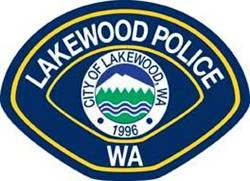 For:  October 2021Total Number of Flights: 2Total Hours Flown: .9Report by Officer A. Lee LK109  11/04/21DateTime (From) Time(To)Location Duration (Actual Flight Time) / HrsRadius from the control station Max Altitude FlownPurpose10-18-2118001845Station.1100’100’Training10-19-21220023302400 112th St S.8500’200’Tactical Deployment